 FOROGLIOschönes 2 ½-Zimmer-Rusticomit Garten an ruhiger, sonniger Aussichtslage…………………………..………………………………………..……………………………….…………………………………….bel rustico di 2 ½  localisoleggiata, tranquilla, con giardino e bella vista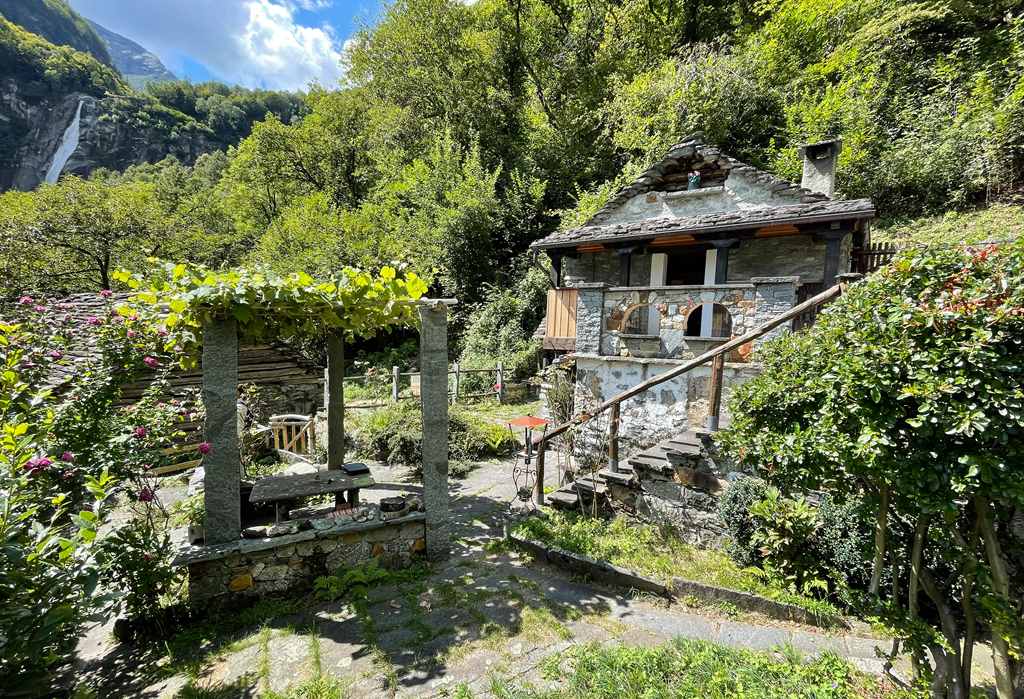                                             4180/3539   Fr. 425'000.--  Standort | Umgebung6690  Foroglio Valle Bavona, Region:	VerzascatalLage:	sehr ruhig und sonnigAussicht:	 schöner Ausblick Schulen:	jaEinkauf:	jaöffentlicher Verkehr:	200mDistanz nächste Stadt:     35kmDistanz Autobahn:	35km     BeschreibungDieses schöne 2 ½-Zimmer-Rustico befindet sich in dem schönen Dorf Foroglio im schönen Val Bavona.Es hat 2 Etagen, im Erdgeschoss gibt es ein Badezimmer mit Dusche, eine Küche, die Sie sich mit dem Esszimmer teilen, und einen Kamin.Die Küche ist komplett ausgestattet.In der zweiten Etage befinden sich ein Kinderzimmer und ein Schlafzimmer mit Doppelbett.Außerdem hat das rustikale Haus einen schönen privaten Garten von etwa 100 Quadratmetern.Der Balkon wurde im Jahr 2018 renoviert. Was das Parken betrifft, so gibt es 200 Meter vom Haus entfernt die Möglichkeit, das Auto kostenlos zu parken. Etwa 200 Meter vom Grundstück entfernt finden Sie ein Restaurant, in dem Sie ein echtes lokales Essen genießen können.Es besteht die Möglichkeit, auch das 3-Zimmer-Rustico nebenan zu Fr. 530‘000.-- zu erwerben.      Highlightssehr ruhige und sonnige Lagegroßer Umschwung mit Sitzplatz und PergolaBalkon mit herrlichem Ausblick auf den Stausee sowie die umliegenden Bergegemütliches, wohnliches Ambiente      Ubicazione6690  Foroglio Valle Bavona Regione:	MaggiaPosizione:	 molto soleggiata e tranquillaVista:	vista sulle montagne circostantiScuole:	si a Locarno Possibilità d'acquisti:	siMezzi pubblici:	200 mProssima città:	35 km Autostrada:                    35km  Descrizione dell’immobilieQuesto bel rustico di 2 ½ locali si trova nel bel villaggio di Foroglio nella bella Val Bavona.Ha due piani, al piano terra c'è un bagno con doccia, una cucina che si condivide con la sala da pranzo e un camino.La cucina è completamente attrezzata.Al secondo piano c'è una camera per bambini e una camera da letto con un letto matrimoniale.Inoltre, la casa rustica ha un bel giardino privato di circa 100 metri quadrati.Il balcone è stato rinnovato nel 2018. Per quanto riguarda il parcheggio, c'è un parcheggio gratuito a 200 metri dalla casa. A circa 200 metri dalla proprietà troverete un ristorante dove potrete gustare un vero pasto locale.Si può anche il rustico di 3 ½ locali accanto acquistare per un prezzo di Fr. 530'000.--.    Highlightsposizione molto tranquilla e soleggiataGiardino privatoBalcone con magnifica vista sulle montagne circostanti    Wohn-/Essbereich, Küche, 2 Zimmer, Dusche           soggiorno, cucina, 2 camere e doccia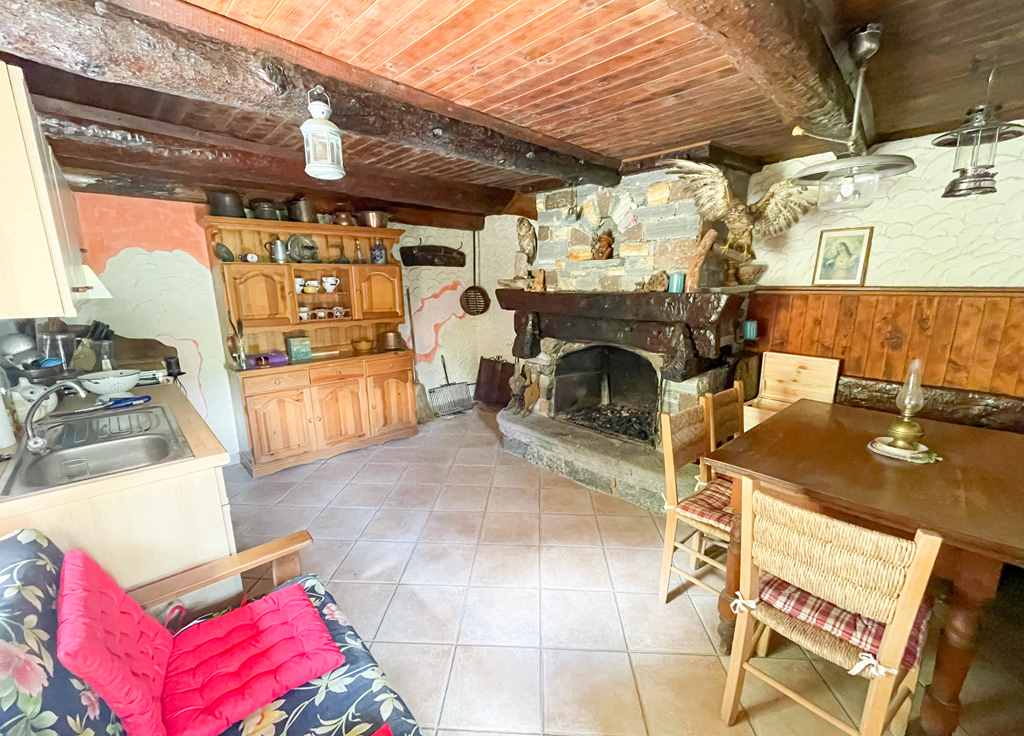 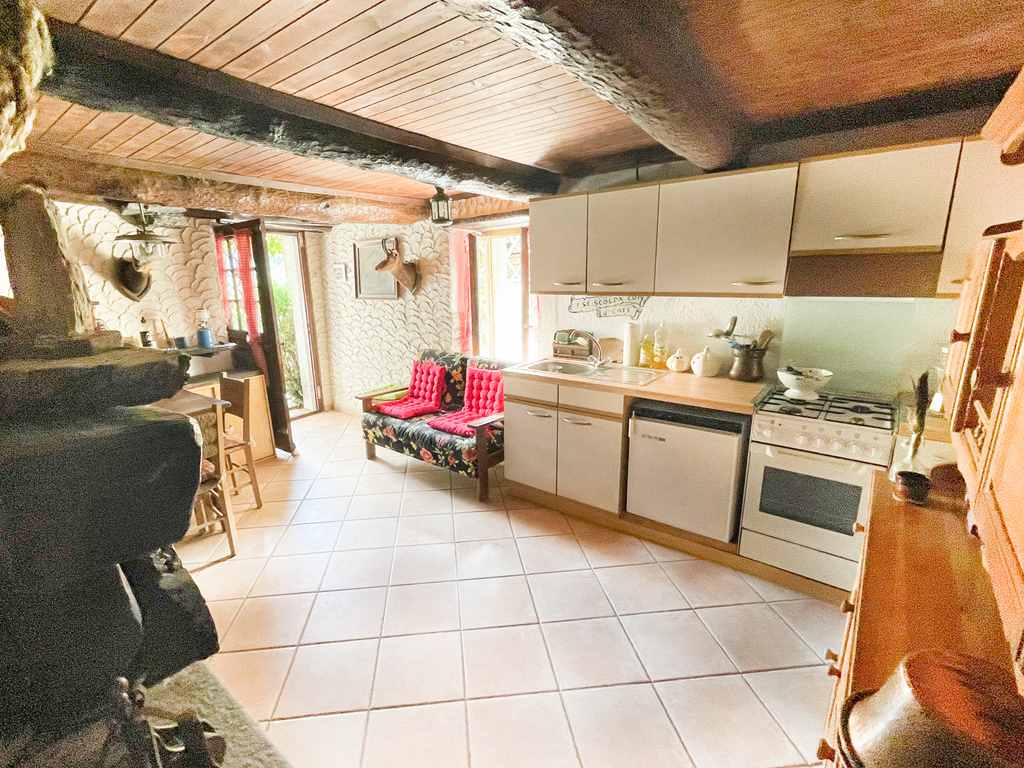 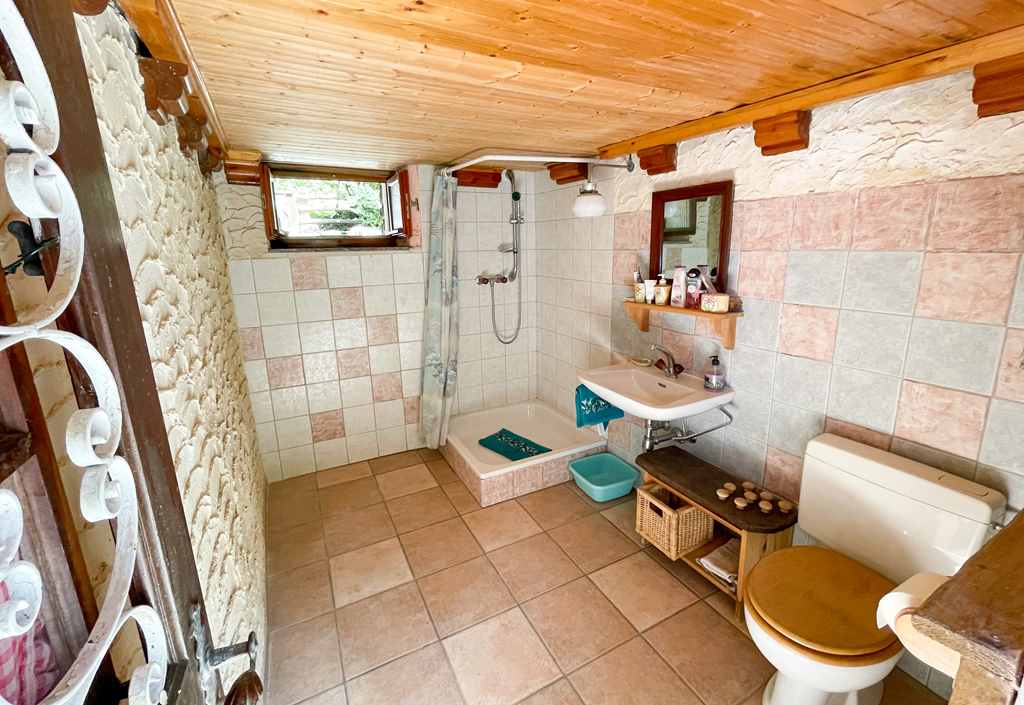 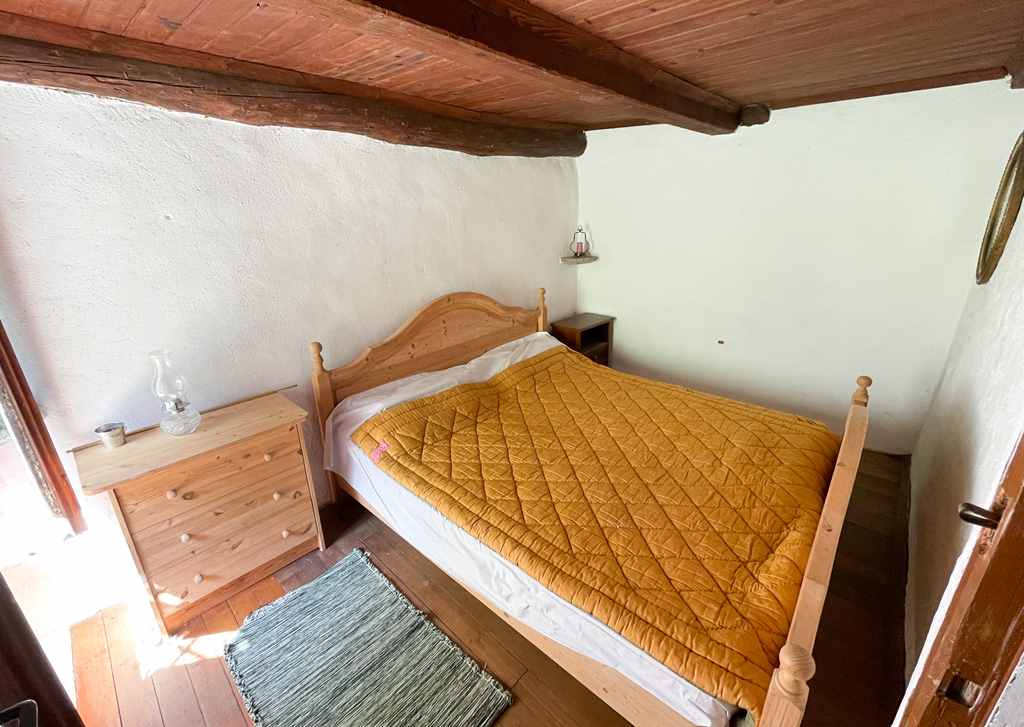 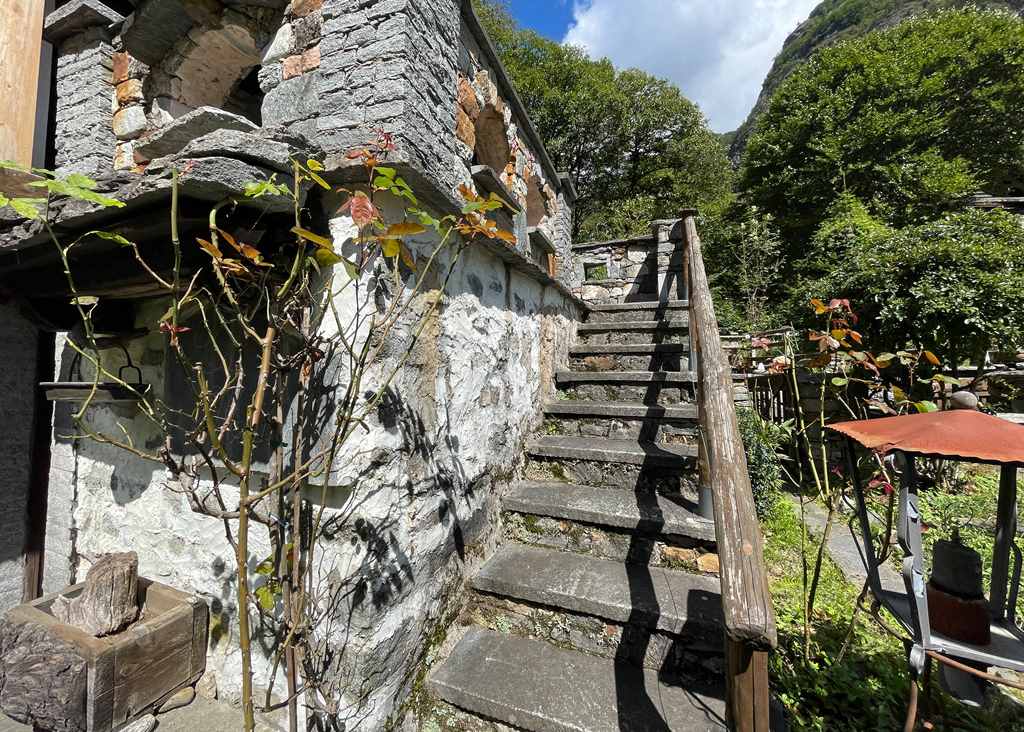 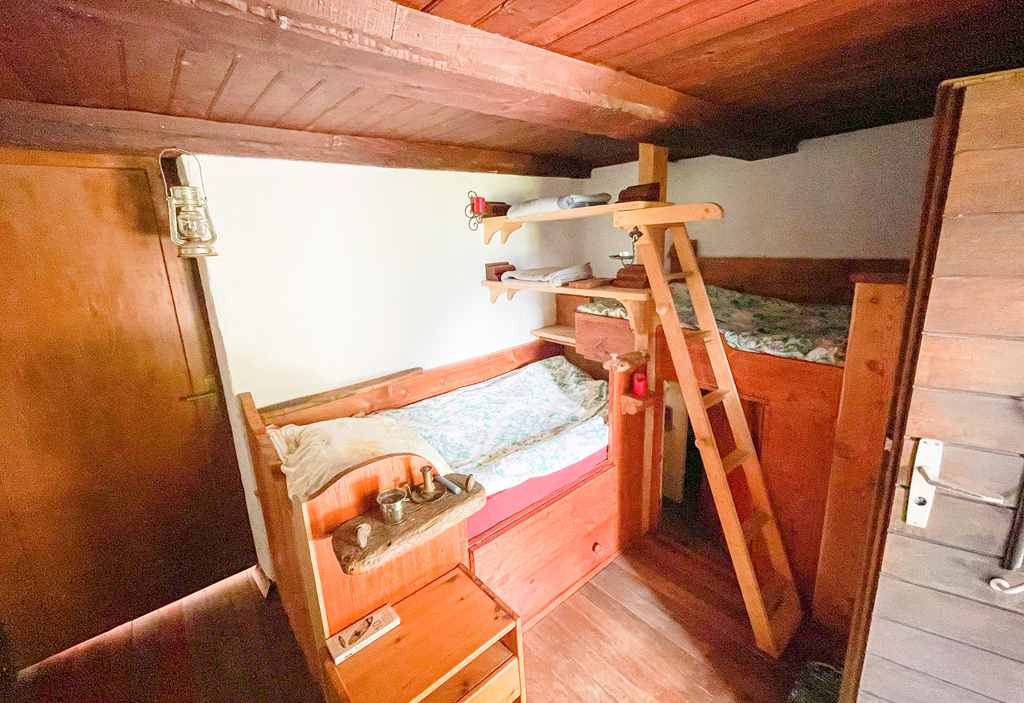                             Sitzplatz, Garten und Aussicht          cortile, giardino e bella vista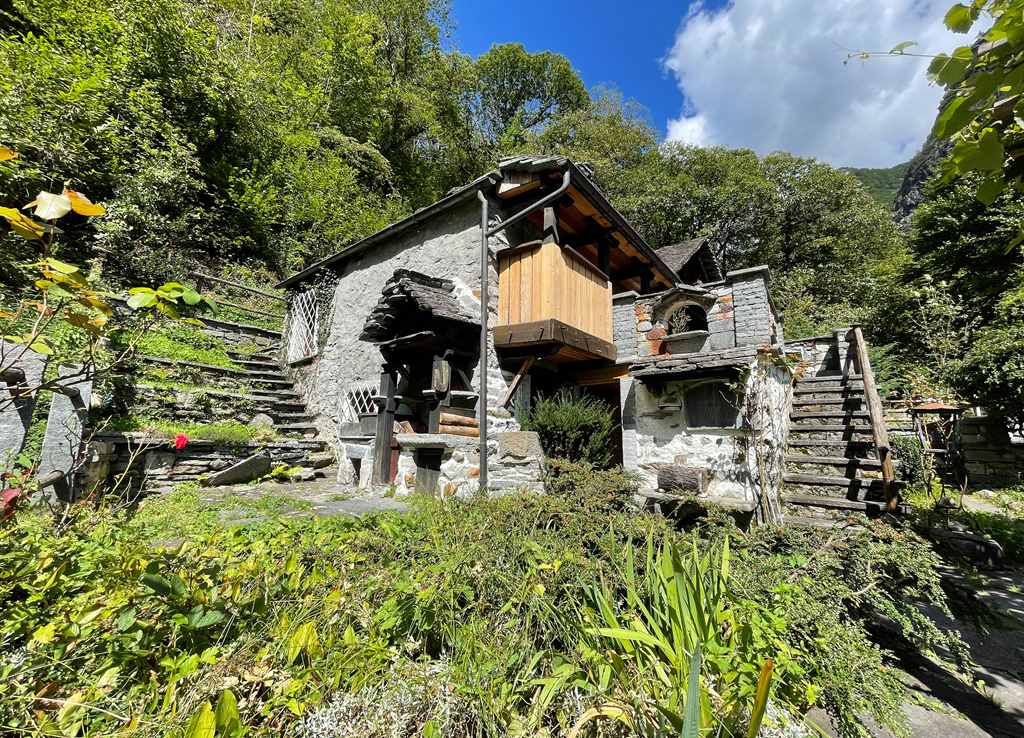 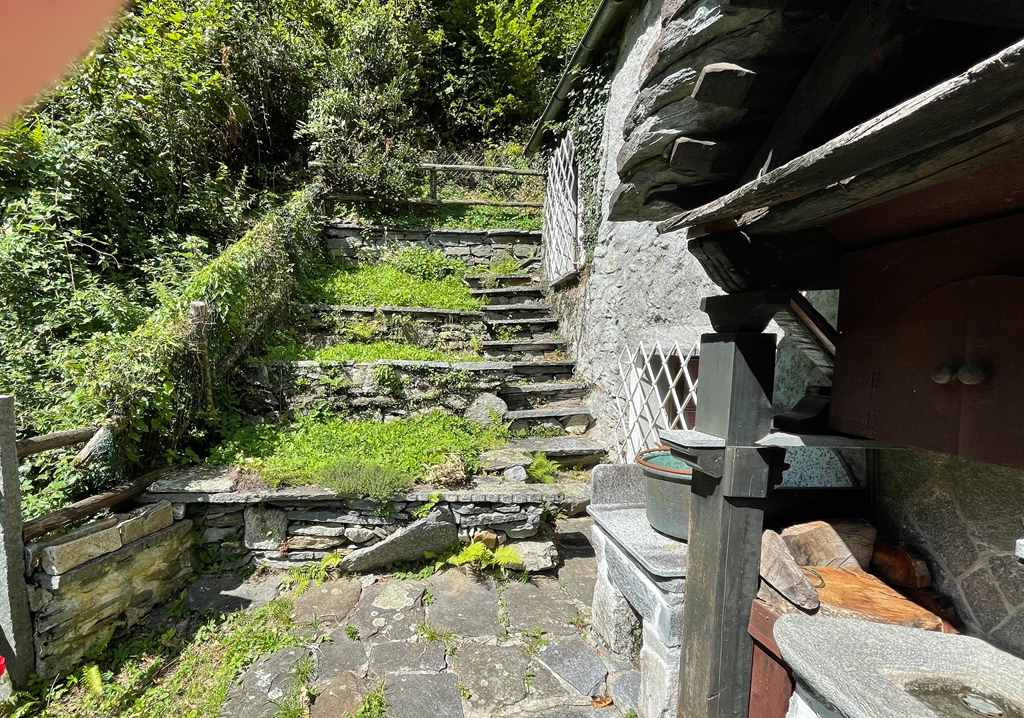 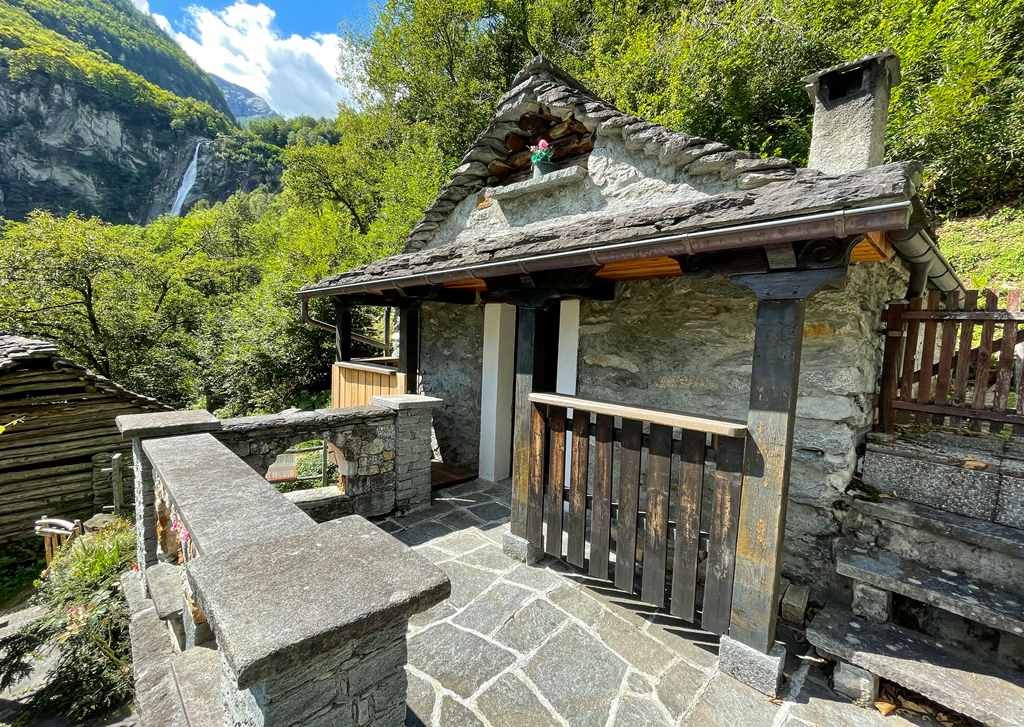 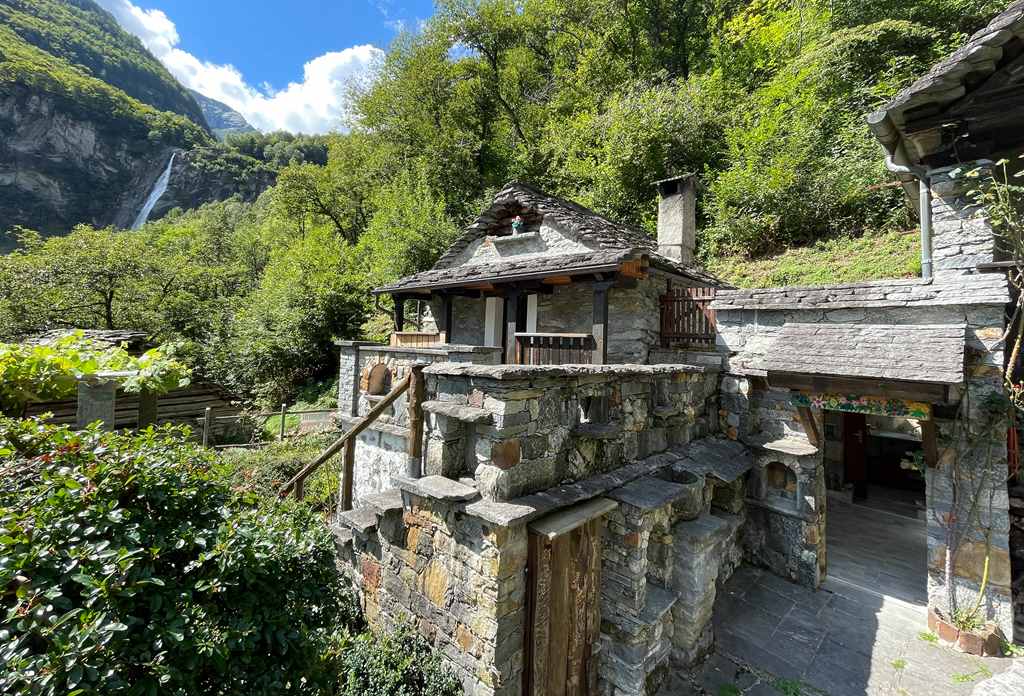 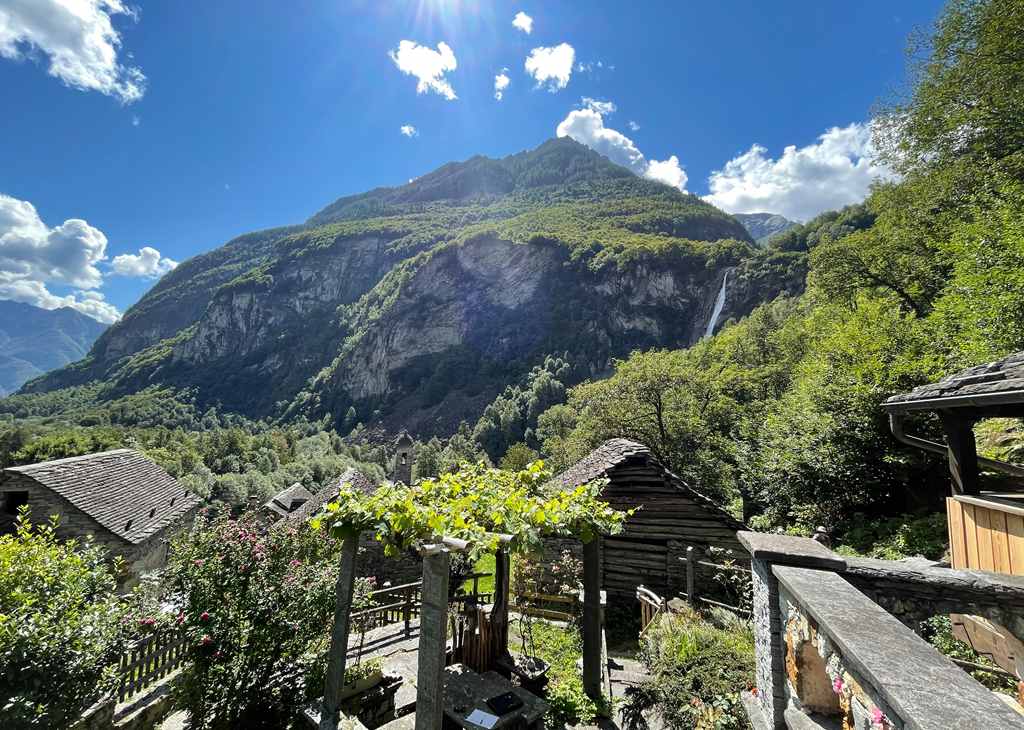 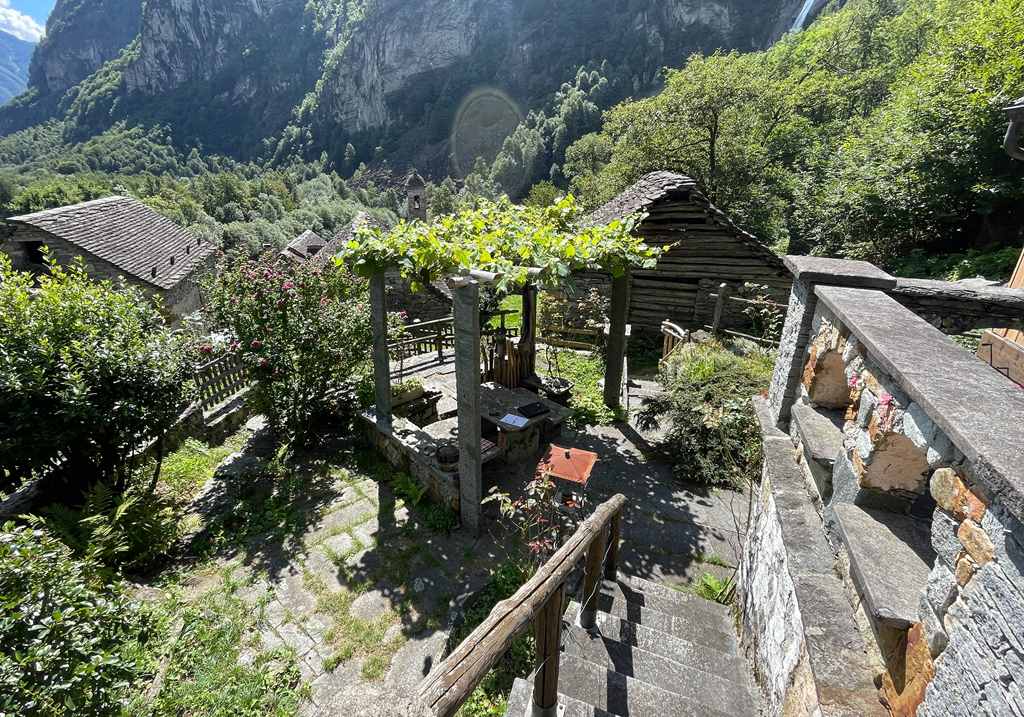                              An-und Aussichten, Umgebung         il rustico, dintorni e bella vista 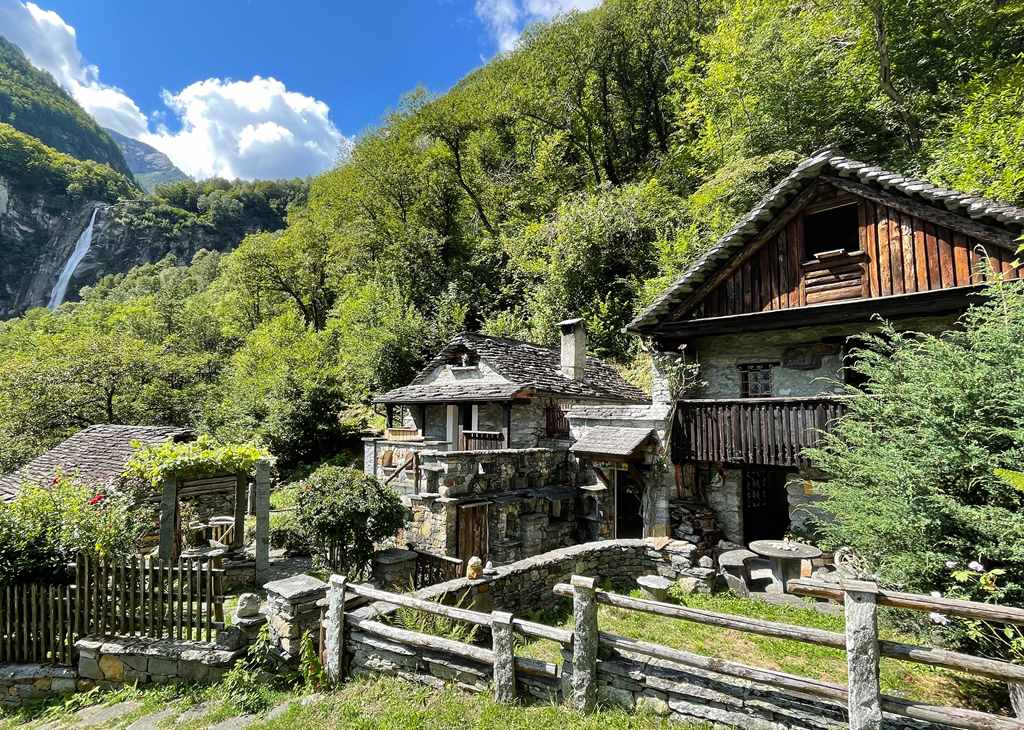 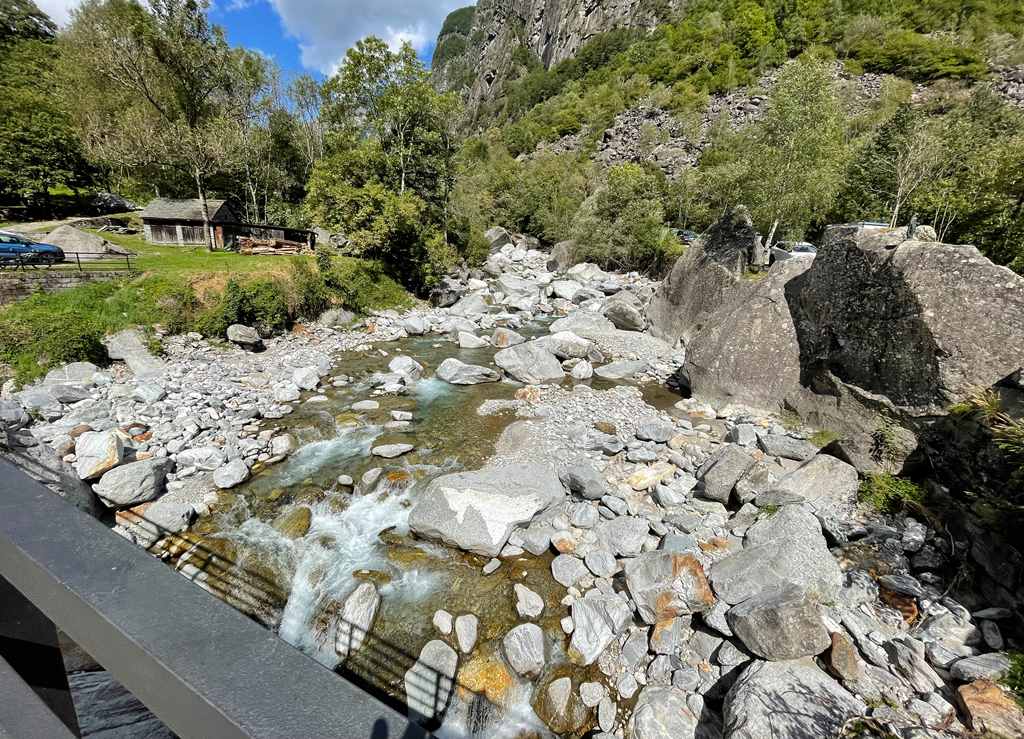 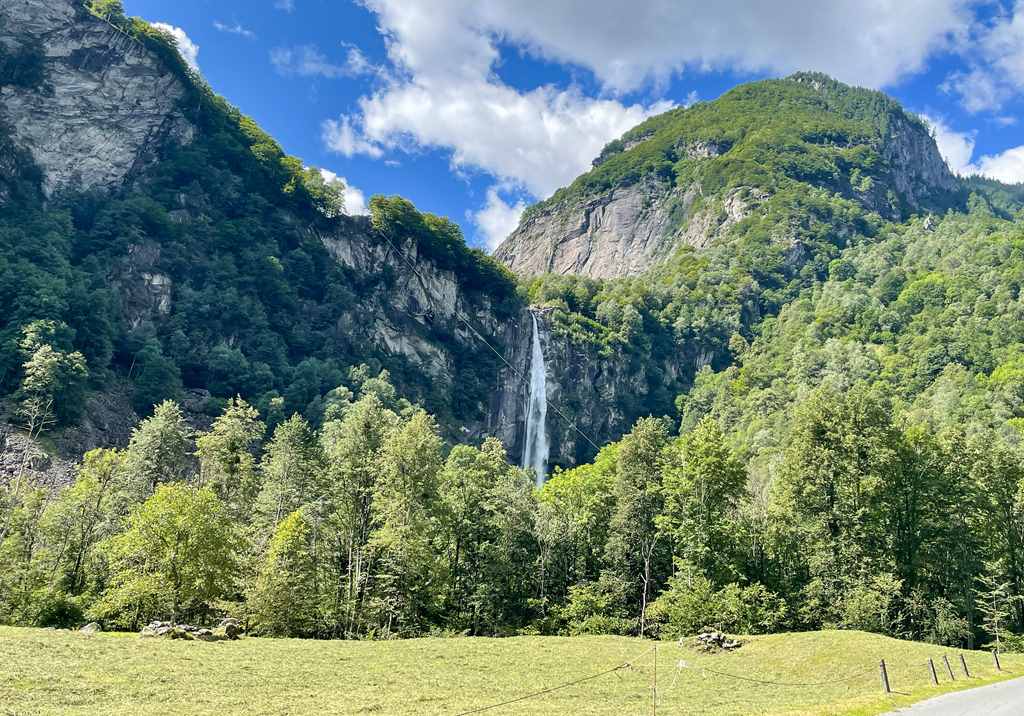 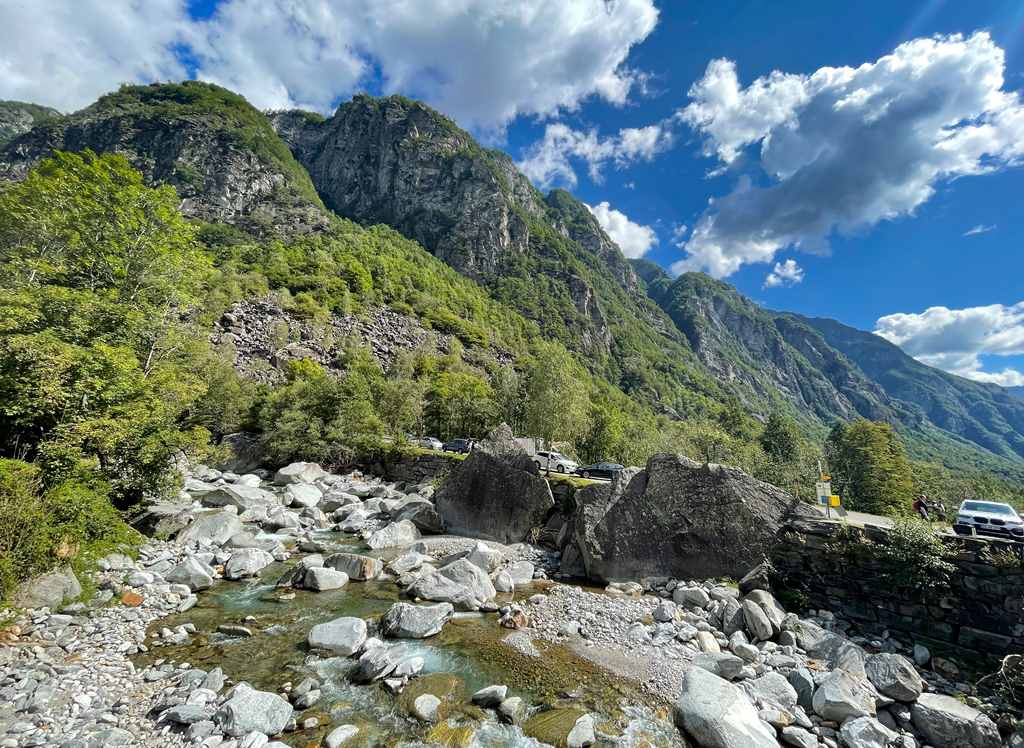 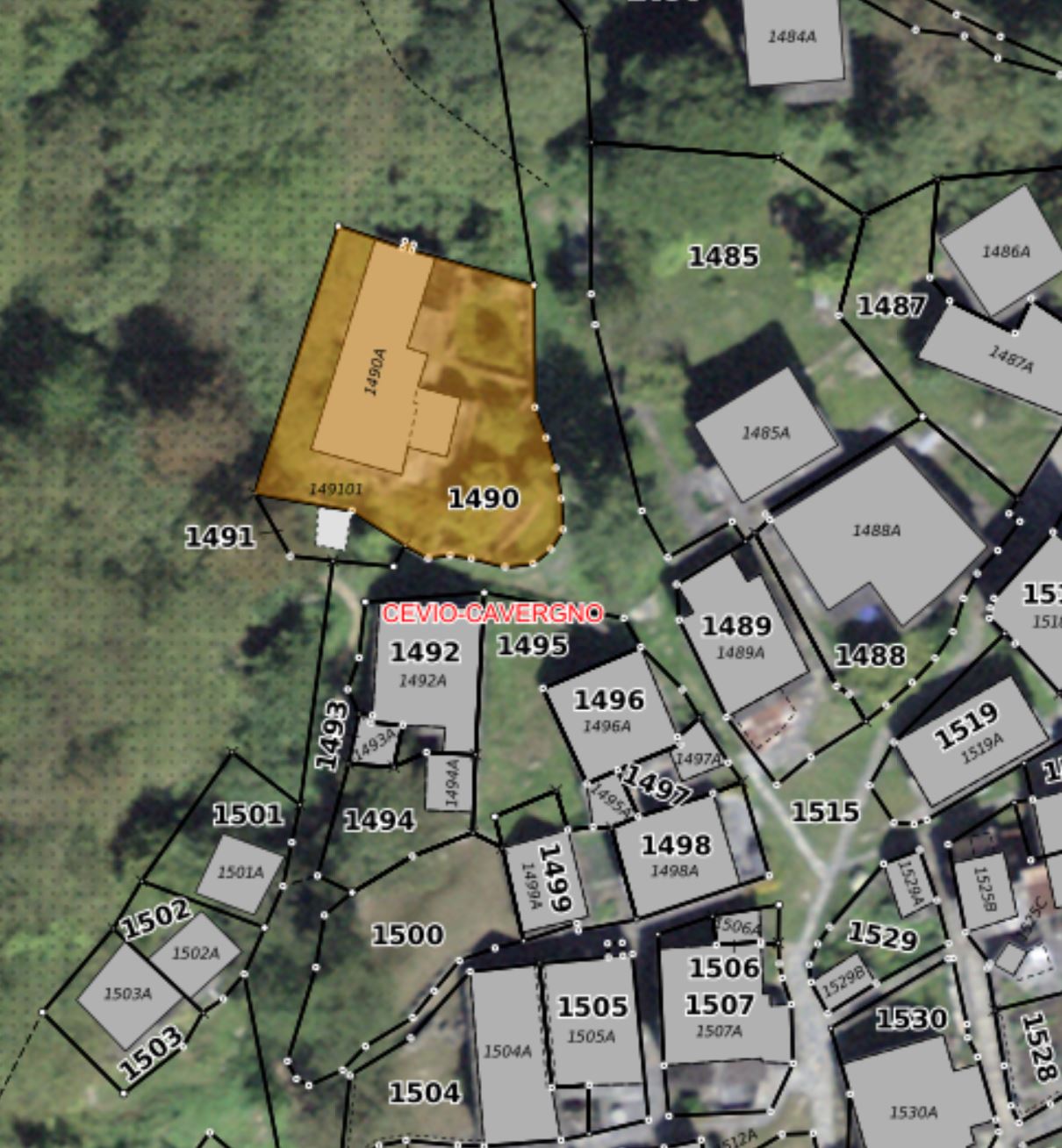 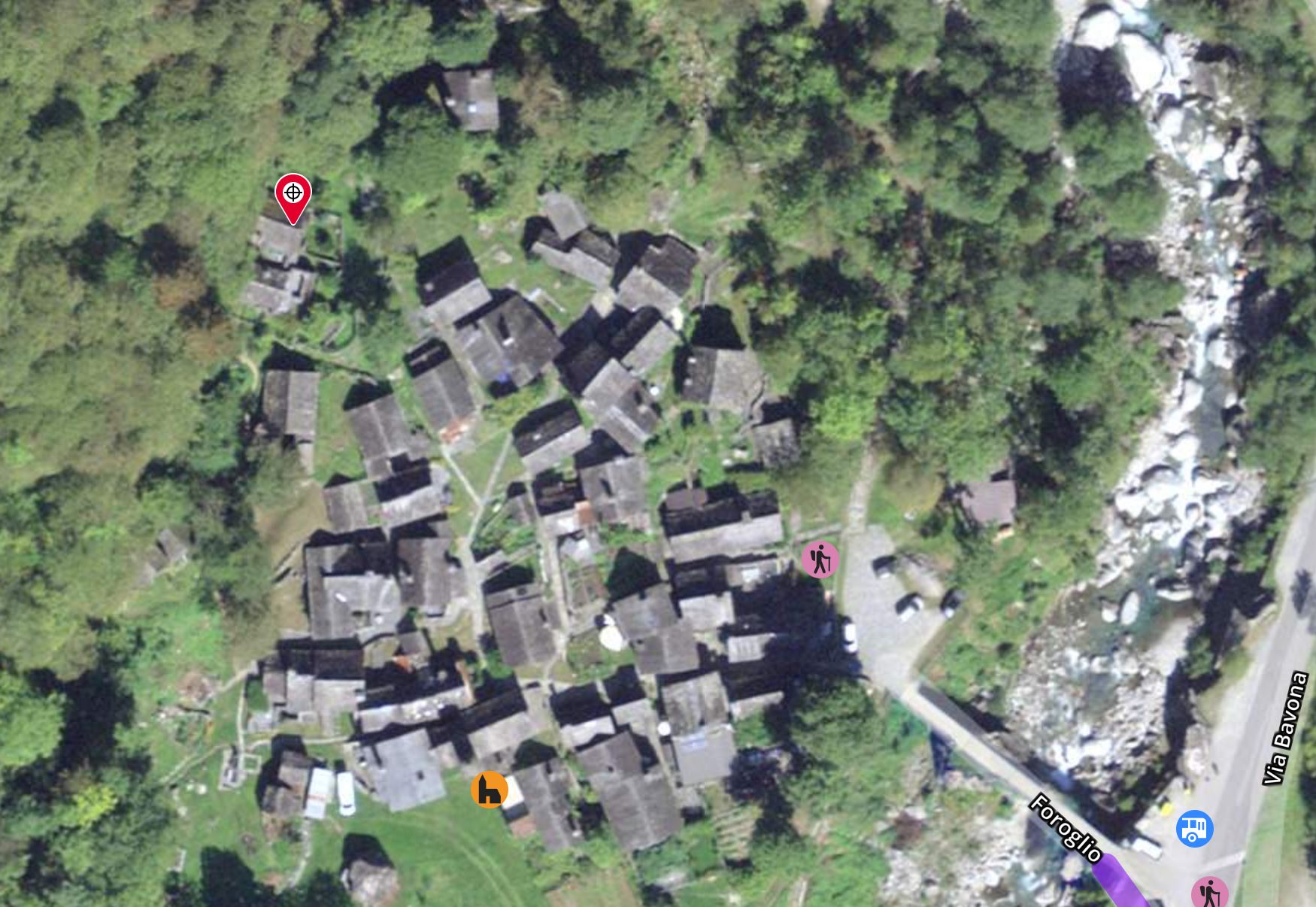 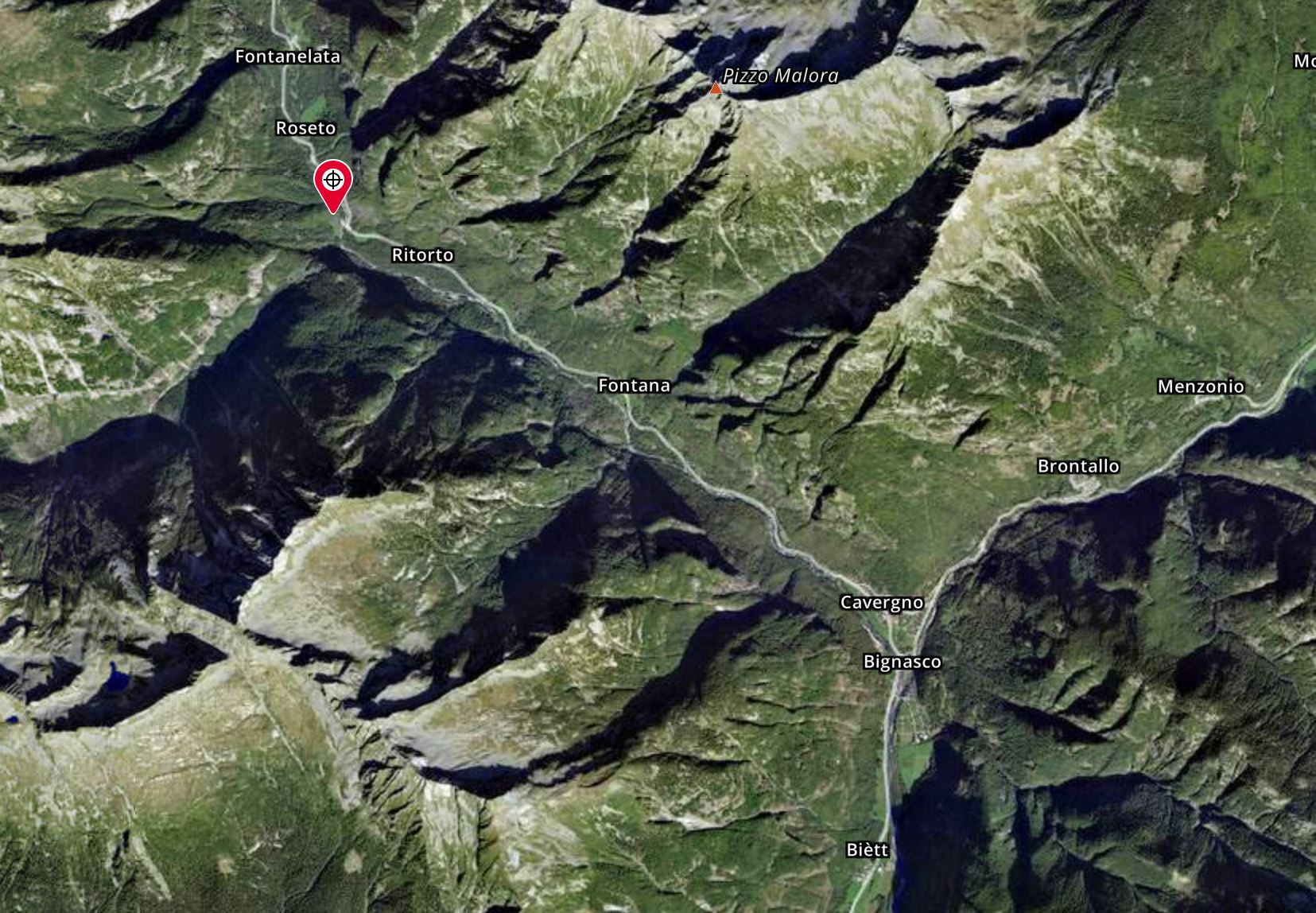   TICINO | Ascona       TICINO |   Foroglio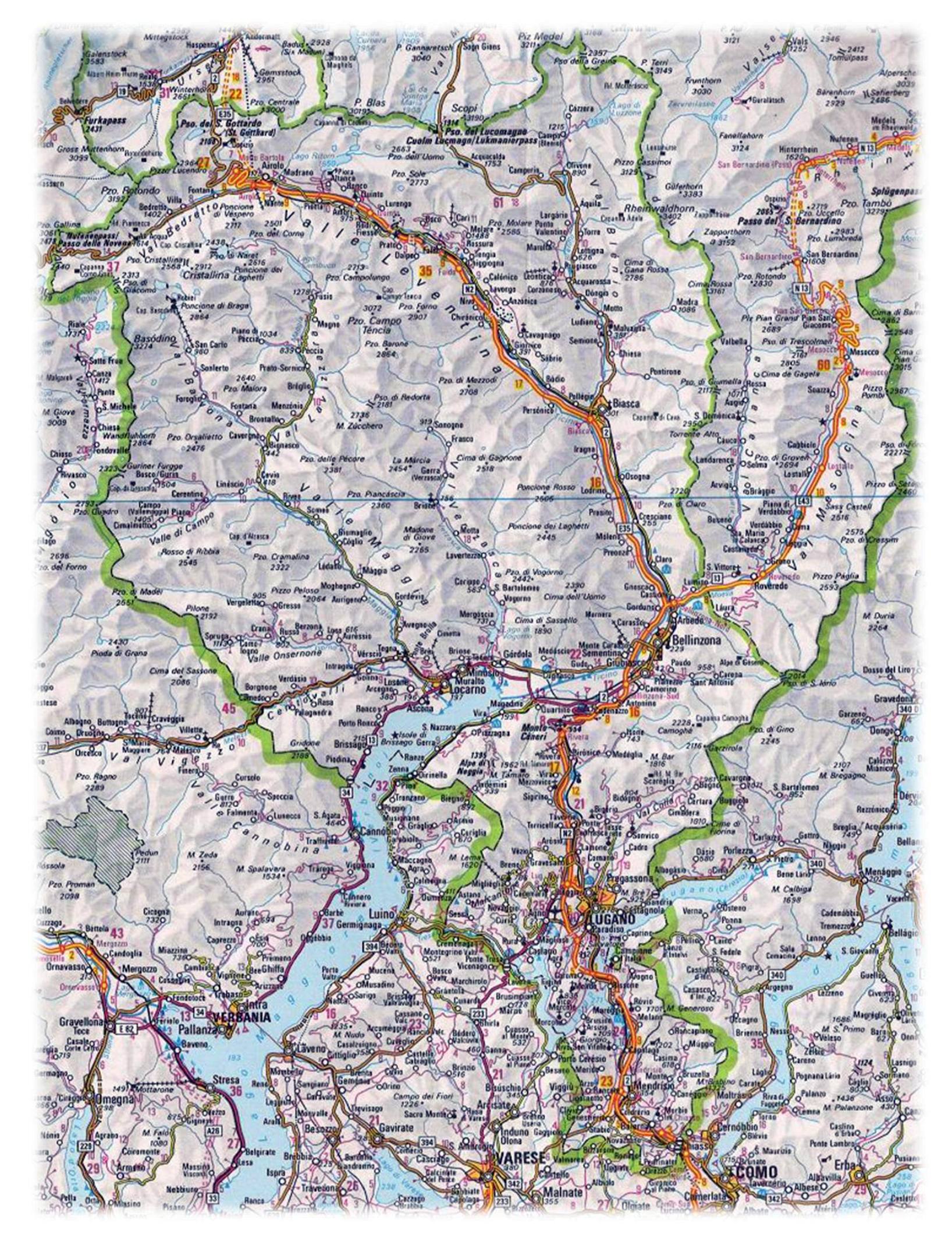 